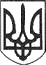 РЕШЕТИЛІВСЬКА МІСЬКА РАДАПОЛТАВСЬКОЇ ОБЛАСТІ(тридцять друга позачергова сесія восьмого скликання) РІШЕННЯ28 квітня  2023 року							      № 1377-32-VIIIПро звіт старости натериторії сіл Шевченкове, Дружба,Шамраївка, Капустяни  за 2022 рікКеруючись частиною шостою ст. 541 Закону України ,,Про місцеве самоврядування в Україні”, Положенням про старосту Решетилівської міської територіальної громади, затвердженого рішенням Решетилівської міської ради від 31.01.2023 року № 1279-29-VIIІ (29 позачергова сесія), Решетилівська міська рада, Решетилівська міська радаВИРІШИЛА:	Звіт старости  на території сіл Шевченкове, Дружба, Шамраївка, Капустяни - Підгори Ніни Михайлівни за 2022 рік прийняти до відома (додається).Міський голова								О.А. ДядюноваЗВІТстарости на території сіл Шевченкове, Дружба, Шамраївка, Капустяниза 2022 рік	Керуючись Конституцією України та законами України, актами Президента України, постановами Кабінету Міністрів України, Статутом Решетилівської міської територіальної громади, Положенням про старосту та іншими нормативно-правовими актами, що визначають порядок моєї діяльності, звітую про роботу за 2022 рік.	На посаді сіл Шевченкове, Дружба, Шамраївка, Капустяни затверджена з 16 грудня 2020 року .	До моєї зони відповідальності відносять такі сільські населені пункти: Шевченкове, Дружба, Шамраївка, Капустяни.	На території населених пунктів працюють: староста, діловод, землевпорядник, працівник з благоустрою, водій.	Станом на 01.01.2023 року на території налічується 502 домогосподарства:	с. Дружба- 144 домогосподарства;	с.Шевченкове – 130 домогосподарств;	с.Капустяни- 79   домогосподарств;	с. Шамраївка- 149  домогосподарств.	Населення: 1144 чол.	с. Дружба-  306;	с.Шевченкове – 317;	с.Капустяни- 152;	с. Шамраївка- 369.	В тому числі діти: 136 чол.	с. Дружба-  36;	с.Шевченкове -30;	с.Капустяни- 13;	с. Шамраївка-57.	 За 2022 рік прийнято 179 - внутрішньо переміщених осіб.  	с. Дружба- 72;	с.Шевченкове - 46;	с.Капустяни- 19;	с. Шамраївка- 42.	Пільгові категорії :	Особи похилого віку -249 чоловік;	Багатодітні сім’ї-  10 сімей;	Учасники війни -4 чол.;	Діти війни -42 чол.;	Учасники ліквідації ЧАЕС -2 чол.;	Інтернаціональний обов’язок (афганці) -2 чол.;	Переселенці ЧАЕС -17 чол.	На території сіл Шевченкове, Дружба, Шамраївка, Капустяни  функціонують заклади:	Освіти-  Шевченківський ЗЗСО І-ІІІ ст. ім. академіка В.О. Пащенка Решетилівської міської ради;Шевченківський ЗДО ясла-садок ,,Світлячок” Решетилівської міської ради.Культури- Шевченківський СБК – філія;Шевченківськ бібліотека філія;Шамраївський СБК – філія;Шамраївський бібліотека філія.Соціальний заклад - Відділення стаціонарного догляду ,,Центру надання соціальних послуг Решетилівської міської ради”, де проживає - 14 підопічних.	Заклади торгівлі - по селах працюють шість торгівельних закладів. Торгівля здійснюється ФОПи,  в магазинах можна придбати всі необхідні товари.Жителі громади забезпечені інтернетом (Оптінет, Укртелеком).За 2022 рік в селах Дружба, Шевченкове, Капустяни організовано вивезення сміття із домогосподарств жителів безкоштовно ( техніка і працівники СТОВ ,,Обрій”), по с. Шамраївка  ( техніка і працівники ФГ ,,Ранок”).- Виконано косметичний ремонт пам’ятника ,,Воїну - визволителю” в         с. Шевченкове (очищено і пофарбовано меморіальні плити, висаджено квіти (роботи виконували працівник з благоустрою, бібліотекар та директор СБК).- Проводилася ліквідація стихійних сміттєзвалищ, вивозилося сміття, листя у осінній і весняний періоди на території парку в с. Шевченкове та території закладів;- Вирубано чагарник на  кладовищі ,,Ковалівське” в с. Дружба, Капустяни, техніку надавала компанія ,,Онур”.- Обстежувалося місце для купання водолазами на р. Говтва.- Облаштовано зону для відпочинку біля р. Говтва в с. Шевченкове                ( завезено пісок, відремонтовано лавочки, стіл).- Пофарбовано дитячий майданчик в с.Шевченкове (кошти виділені СТОВ ,,Обрій”).- Здійснювалися роботи  по наведенню порядку на сільських кладовищах в кожному селі, шляхом залучення жителів сіл, хоча активність жителів бажає бути кращою. А діючих кладовищ 8.- В кожне господарство були направлені листи-попередження про заборону у військовий час спалювати стерні, солому, бадилля.- Проводилося обкошування у весняно- літній період територій дитячих майданчиків, територій прилеглих до закладів.- По вулиці Шевченка, Кременчуцькій в с. Шевченкове проведено вирубування чагарників працівниками СТОВ ,,Обрій”.- Організовувалися суботники із залученням працівників закладів.	Наявне автобусне сполучення з містом:	Маршрут Говтва- Решетилівка – Полтава у понеділок, вівторок, п’ятниця, 	Кременчук- Решетилівка- Полтава – п’ятниця, субота, неділя.	За звітний період проводився особистий прийом  як в кабінеті старостату, так і за місцем проживання жителів. Ідучи на роботу та з роботи зустрічаєшся з людьми, вони говорять про свої проблеми, практикую ранковий об’їзд по селах. Багато питань вирішується за телефонними дзвінками в робочому порядку.- здійснено особистих прийомів громадян 38, здійснено виїзних прийомів12.Надано послуг:- адміністративних - 383;- соціальних  -1;- сформовано через ,,Соціальну громаду” та передано 142  справи (для різних видів соціальних допомог).- здійснювався погосподарський облік, забезпечувалось збереження архівних документів тривалого (понад 10 років) терміну зберігання, вівся облік пільгових категорій громадян.- надавалась допомога жителям у підготовці  документів, що подаються до органів місцевого самоврядування та місцевих органів виконавчої влади.-брала участь в організації виконання рішень Решетилівської міської ради, її виконавчого комітету, розпоряджень	Решетилівського міського  голови на території сіл та у здійсненні контролю за їх виконанням;-здійснювався контроль за станом благоустрою;-вівся облік військовозобов'язаних, здійснено 172 оповіщення військовозобов’язаних, вручалися повістки.На даний час проходять службу в Збройних силах України - 43 чол.Страшна війна чорною звісткою прийшла в старостат. Два військовослужбовці, жителі с. Шевченкове та с. Дружба загинули, а  два рахуються, як безвісти невідомі.	Враховуючи розпочату війну російської федерації проти України на території старостату було організовано: - в с. Капустяни допомога по будівництву блокпоста (пісок, мішки, спилювання лісу, заготовки вогняних коктейлів);- організація  доставки обідів на блокпост  службовим автомобілем, обіди готували почергово кухарі школи та дитсадка. Продуктами допомагали СТОВ ,,Обрій” та ФГ ,,Джерипа”;- було перевірено всі наявні сховища по населених пунктах, залучені жителі для облаштування цих сховищ. В сховищі с. Дружба ( під приміщенням магазину) зробили освітлення, завезли лавочки, матраци, воду, в с. Шевченкове сховище в підвальному приміщенні інтернату та дитсадку, роботи виконано  спільно із відділом освіти. В с. Капустяни пристосували під сховище приміщення, яке було для зимівлі пасіки, в с. Шамраївка використали під укриття підвал під магазином «Хуторянка». Оголосили жителям, що під час повітряної тривоги мають змогу ховатися в укриття.-  в приміщенні старостату організували волонтерський пункт по збору продуктів, медикаментів, миючих засобів, засобів гігієни, тканини;- в приміщенні школи (спортзал) с. Шевченкове, Шамраївка плели маскувальні сітки на Збройні сили України. Збирали і відправляли продукти харчування, випічку, ліки.- збирали кошти для придбання транспорту та спорядження,  для земляків Пащенко А.І., Маленкова П.М., Шеремети О.О., Пиріг О.В. та іншим землякам, а також на лікування.- було складено графік про цілодобове чергування по всіх населених пунктах із числа жителів власним транспортом;- з червня місяця налагоджена робота спостережного пункту по спостереженню за небом;Наші села стали прихистком для багатьох переселенців, які тікали від жахіття війни і тимчасово поселялися у наших селах. Жителі  надавали безкорисливу допомогу продуктами харчування, одягом, товарами повсякденного побуту ( посуд, меблі, постіль та інше). Прийнято  172 внутрішньо переміщених осіб.Було проведено обстеження всіх ,,пустуючих” садиб, ті які придатні для житла, були використані для заселення.Завозилися і роздавалися продуктові набори. Забезпечували посадковим матеріалом картоплі.Проведено три благодійні ярмарки, кошти яких передано волонтерам.В приміщенні Шевченківського СБК, магазинах ПП Ярмола, та ПП Кулик розміщені скриньки для пожертв, кошти яких також передавалися волонтерському центру.За звітний період виконувала письмові та усні доручення міської ради, виконавчого комітету, міського голови. Брала участь у пленарних засіданнях міської  ради та засіданнях її постійних комісій з правом дорадчого голосу. Співпрацювала з відділами виконавчого комітету ради та надавала всю необхідну інформацію, що стосувалася підвідомчої території.Створювала умови  для  недопущення  на  території  сіл дій  чи бездіяльності,  які  можуть  зашкодити  інтересам  жителів. Дотримувалась правил  службової  етики,  встановлених  відповідними  актами  міської  ради. Працювала  для  покращення  умов  проживання  жителів  сіл  та  надання  їм необхідної  допомоги.  Староста										Н.ПідгораДодатокдо рішенняРешетилівської міської ради VIII скликання28 квітня 2023 року №1377-32-VIII(32 позачергова сесія)